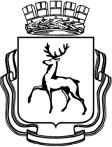 АДМИНИСТРАЦИЯ ГОРОДА НИЖНЕГО НОВГОРОДАДепартамент образованияМуниципальное автономное  общеобразовательное учреждение "Школа № 59"СОГЛАСОВАНО                                                  УТВЕРЖДЕНОЗаместитель директора                                         Директор_____________О.Б.Савина                                   ______________Е.Н.Ветрова31.08.2018                                                              01.09.2018РАБОЧАЯ ПРОГРАММАГРУППОВЫХ ЗАНЯТИЙ «ЗА СТРАНИЦАМИ АНГЛИЙСКОГО ЯЗЫКА»10 КЛАСС2018-2019 УЧ.ГОД